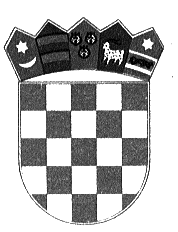 REPUBLIKA HRVATSKAVARAŽDINSKA ŽUPANIJAGRAD LUDBREGSavjet mladih Grada LudbregaKLASA:021-01/15-01/04URBROJ:2186/18-02/3-15-8Ludbreg, 08. rujna  2015.Na temelju članka 19. Zakona o savjetima mladih („Narodne novine“ br. 41/14) i članka 10. Odluke o osnivanju Savjeta mladih Grada Ludbrega („Službeni vjesnik Varaždinske županije“ br. 42/14), Savjet mladih Grada Ludbrega na sjednici 08. rujna 2015. godine donosi;PROGRAM RADASavjeta mladih Grada Ludbregaza 2016. godinuUvod  Savjet mladih Grada Ludbrega (u daljnjem tekstu Savjet mladih), je savjetodavno tijelo Grada Ludbrega koje promiče i zagovara prava, potrebe i interese mladih na području Grada Ludbrega. Cilj Savjeta mladih je sudjelovanje mladih u odlučivanju o upravljanju javnim poslovima od interesa i značaja za mlade, aktivno uključivanje mladih u javni život te informiranje i savjetovanje mladih na području Grada Ludbrega.U okviru svog djelokruga Savjet mladih raspravlja na sjednicama Savjeta mladih o pitanjima značajnim za rad Savjeta mladih te o pitanjima iz djelokruga Gradskog vijeća koji su od interesa za mlade.U suradnji s predsjednikom Gradskog vijeća inicira u Gradskom vijeću donošenje odluka od značaja za mlade, donošenje programa i drugih akata od značenja za unaprjeđivanje položaja mladih na području Grada Ludbrega te način rješavanja navedenih pitanja.Putem svojih predstavnika sudjeluje u radu Gradskog vijeća prilikom donošenja odluka,mjera, programa i drugih akata od osobitog značenja za unaprjeđivanje položaja mladih na području Grada Ludbrega davanjem mišljenja, prijedloga i preporuka o pitanjima i temama od interesa za mlade. Sudjeluje u izradi, provedbi i praćenju provedbe lokalnih programa za mlade, daje pisana očitovanja i prijedloge nadležnim tijelima o potrebama i problemima mladih, a po potrebi predlaže i donošenje programa za otklanjanje nastalih problema i poboljšanje položaja mladih. Potiče informiranje mladih o svim pitanjima značajnim za unaprjeđivanje položaja mladih, međusobnu suradnju savjeta mladih u Republici Hrvatskoj te suradnju i razmjenu iskustava s organizacijama civilnog društva i odgovarajućim tijelima drugih zemalja. Predlaže i daje na odobravanje Gradskom vijeću Program rada popraćen financijskim planom radi ostvarivanja programa rada Savjeta mladih. Po potrebi poziva predstavnike tijela Grada Ludbrega na sjednice Savjeta mladih.Potiče razvoj financijskog okvira provedbe politike za mlade i podrške razvoju organizacija mladih i za mlade te sudjeluje u programiranju prioriteta natječaja i određivanja kriterija financiranja organizacija mladih i za mlade. Obavlja i druge savjetodavne poslove od interesa za mlade.Rad i djelovanje Savjeta mladih utemeljeno je na načelu nediskriminacije, partnerstva, suradnje i aktivnog sudjelovanja mladih, te usmjereno na ostvarenje ciljeva propisanih ovim Programom i mora biti u suglasju s njegovim sadržajem.Tematske radionice, tribine te informativne debate za mlade Savjet mladih Grada Ludbrega u 2016.god. ima u planu stupiti u kontakt i pokrenuti suradnju među mladima i udrugama mladih na području Ludbrega i Varaždinske županije. U planu su različite radionice kreativnih sadržaja (npr. glazba, rukotvorine, informatika i sl.) koje će se održavati tokom 2016.god. Savjet mladih ima u planu poraditi i realizirati suradnju sa Knjižnicom i čitaonicom „Mladen Kerstenr“ kao i s Srednjom školom Ludbreg, a u svrhu poboljšanja kvalitete sadržaja koji će mladima biti ponuđen kroz radionice.Savjet mladih i strategija razvoja Programa za mlade Grada LudbregaU svrhu pomoći izrade Programa za mlade Grada Ludbrega, Savjet mladih će provesti istraživanje želja, potreba i primjedba mladih na području Grada Ludbrega putem udruga, športskih klubova, gradske knjižnice te različitih organizacija čiji rad uključuje mlade osobe. Upitnik će se sastojati od nekoliko segmenata putem kojih ćemo dobiti vidljive podatke o upoznatosti mladih s aktivnostima na području Grada Ludbrega u kojima mogu sudjelovati, također saznat ćemo koliko mladih aktivno sudjeluje u nekim od aktivnosti i koje su to aktivnosti te ćemo dobiti uvid u potrebe i želje mladih na području Grada Ludbrega. Rezultati će biti predstavljeni nakon analize upitnika u sažetom radu/izvještaju. (Moguća tribina na kojoj bi se prikazali rezultati istraživanja). Anketno ispitivanje pripremljeno je za realizaciju krajem 2015.god. dok će se rezultati te izvještaj o rezultatima anketiranja moći vidjeti početkom 2016.god. Savjet mladih i EU projektiSavjet mladih svojim će djelovanjem promovirati te podržavati projekte financirane od strane Europske unije. Savjet mladih će aktivno sudjelovati na projektima volontiranjem, izradom projektne dokumentacije, širenjem informacija te edukacijom mladih o EU projektima koji se provode na području Grada Ludbrega. Tokom 2015.god. odlukom gradonačelnika kao savjetodavno tijelo gradonačelnika oformljeno je Vijeće mladih koje se sastoji od članova Udruge LUMEN, članova Dobrovoljnog društva Crveni križ Ludbreg te nekoliko članova Savjeta mladih. Cilj i svrha Vijeća mladih je rad na EU projektima koji će biti provođeni kroz rad udruga.Edukativne tribineU svrhu upoznavanja mladih, a i šire populacije Grada Ludbrega Savjet mladih provoditi će informativno edukacijske tribine o značenju, ciljevima i načinu rada savjeta mladih. Provedbom upitnika/ankete o preferencijama mladih na području Grada Ludbrega Savjet mladih dobiti će uvid u informacije prema kojima će organizirati tribinu i radionicu u svrhu potpore izrade strategije za jačanje programa za mlade na području Grada Ludbrega.Aktivnosti za mlade na području Grada Ludbrega Savjet mladih će i u 2016.god. organizirati Youth Summer Party (YSP) koji će ove godine biti namijenjen srednjoškolcima, odnosno maturantima. YSP će se organizirati u suradnji s Gradom Ludbregom, Turističkom zajednicom grada Ludbrega te lokalnim ugostiteljima. Glavni dio programa činiti će različite sportske igre i zabavni sadržaji za mlade, a sve aktivnosti će biti popraćene glazbenim programom. Humanitarne akcije   Savjet mladih će kroz svoj rad pomagati potrebitima putem humanitarnih akcija koje će provoditi u suradnji s Crvenim križom Ludbreg te drugim zainteresiranim udrugama.Ostale aktivnosti Pomoć kod organizacije i provedbe različitih aktivnosti za mlade na području Grada Ludbrega u suradnji s udrugama i društvima koja promiču interese mladih.Sastanci s predsjednikom Gradskog vijeća i gradonačelnikom Grada Ludbrega Savjet mladih će tijekom svojeg djelovanja održavati zajedničke sastanke sa predsjednicom Gradskog vijeća i gradonačelnikom Grada Ludbrega i to najmanje svaka tri mjeseca s ciljem raspravljanja o pitanjima od interesa za mlade na području Grada Ludbrega te pronalaska najboljeg mogućeg rješenja za eventualne probleme. PREDSJEDNICA SAVJETA MLADIH  GRADA LUDBREGA:    Ivana Škorjanec, v.r.